Типовая форма № 3Утверждена приказом  № 235/1от «14» июня  2016МИНИСТЕРСТВО ОБРАЗОВАНИЯ И НАУКИ РФФЕДЕРАЛЬНОЕ Государственное БЮДЖЕТНОЕ образовательное учреждение высшего образованияУральский государственный экономический университетЛицензия на образовательную деятельность № 995 от 15.03.2016 г., выдана Федеральной службой по надзору в сфере образования и науки. Свидетельство о государственной аккредитации  № 0011 от 25.06.2012 г., выдано Федеральной службой по надзору в сфере образования и науки.Договор № _______________ об образовании на обучение иностранных граждан по дополнительным образовательным программамг. Екатеринбург 						  «_____» _____________ 20____ г.ФГБОУ ВО «Уральский государственный экономический университет», в лице _________________________________________________________, действующего на основании _________________________________________________ (далее - Университет) с одной стороны, и ________________________________________________________________________  __________________________________________________________________________________(Ф.И.О. для физических лиц или название предприятия для юридических лиц)в лице ____________________________________________________________________________, (должность, Ф.И.О. для юридических лиц)действующ___  на основании _________________________________________________________                                                                      (Устава, доверенности или личной инициативы)(далее - Заказчик), и _______________________________________________________________,                            (Ф.И.О., гражданство)__________________________________________________________________________________(далее - Обучающийся), с другой стороны заключили настоящий договор (далее - Договор) о нижеследующем: 1. Предмет Договора          1.1. Университет обязуется предоставить образовательную услугу, а Заказчик обязуется оплатить образовательную услугу по предоставлению Обучающемуся                                                                                                                                                         _(наименование дополнительной образовательной программы)                                                                              ____________________________________________(форма обучения)в соответствии с учебными планами, в том числе индивидуальными, и образовательными программами Университета.          1.2. Срок освоения образовательной программы на момент подписания Договора составляет _______________________________________________________________________    1.3. После освоения Обучающимся образовательной программы  и  успешного прохождения  итоговой аттестации ему выдается ____________________________________________________________________________.     (документ об обучении, сертификат, удостоверение о повышении квалификации, диплом о профессиональной переподготовке, иное)2. Права Университета, Заказчика и Обучающегося 2.1. Университет вправе:2.1.1. Самостоятельно осуществлять образовательный процесс, устанавливать системы оценок, формы, порядок и периодичность проведения промежуточной аттестации Обучающегося.2.1.2. Применять к Обучающемуся меры поощрения и меры дисциплинарного взыскания в соответствии с законодательством Российской Федерации, учредительными документами Университета, настоящим Договором и локальными нормативными актами Университета.2.2. Заказчик вправе получать информацию от Университета по вопросам организации и обеспечения надлежащего предоставления услуг, предусмотренных разделом I настоящего Договора.2.3. Обучающийся также вправе:2.3.1. Получать информацию от Университета по вопросам организации и обеспечения надлежащего предоставления услуг, предусмотренных разделом I настоящего Договора.2.3.2. Обращаться к Университету по вопросам, касающимся образовательного процесса.2.3.3. Пользоваться в порядке, установленном локальными нормативными актами, имуществом Университета, необходимым для освоения образовательной программы.2.3.4. Принимать в порядке, установленном локальными нормативными актами, участие в социально-культурных, оздоровительных и иных мероприятиях, организованных Университетом.2.3.5. Получать полную и достоверную информацию об оценке своих знаний, умений, навыков и компетенций, а также о критериях этой оценки.3. Обязанности Университета, Заказчика и Слушателя3.1. Университет обязан:         3.1.1.  Зачислить     иностранного гражданина ______________________________________ в  качестве слушателя ______________________________________________________________.3.1.2. Довести до Заказчика информацию, содержащую сведения о предоставлении платных образовательных услуг в порядке и объеме, которые предусмотрены Законом Российской Федерации "О защите прав потребителей" и Федеральным законом "Об образовании в Российской Федерации", Федерального закона «О правовом положении иностранных граждан в Российской Федерации».3.1.3. Организовать и обеспечить надлежащее предоставление образовательных услуг, предусмотренных разделом I настоящего Договора. Образовательные услуги оказываются в соответствии с учебным планом, в том числе индивидуальным, и расписанием занятий Университета.3.1.4. Обеспечить Слушателю предусмотренные выбранной образовательной программой условия ее освоения.3.1.5. Сохранить место за Слушателем в случае пропуска занятий по уважительным причинам (с учетом оплаты услуг, предусмотренных разделом I настоящего Договора).3.1.6. Принимать от Слушателя и (или) Заказчика плату за образовательные услуги.3.1.7. Обеспечить Слушателю уважение человеческого достоинства, защиту от всех форм физического и психического насилия, оскорбления личности, охрану жизни и здоровья.3.2. Заказчик обязан своевременно вносить плату за предоставляемые Слушателю образовательные услуги, указанные в разделе I настоящего Договора, в размере и порядке, определенных настоящим Договором, а также предоставлять платежные документы, подтверждающие такую оплату.3.3. Слушатель обязан соблюдать требования, установленные в статье 43 Федерального закона от 29 декабря 2012 г. N 273-ФЗ "Об образовании в Российской Федерации"и Федерального закона от 25.07.2002 г. № 115-ФЗ «О правовом положении иностранных граждан в Российской Федерации», в том числе:- посещать занятия, указанные в учебном расписании, выполнять задания по подготовке к занятиям, предусмотренные учебными программами и методическими рекомендациями, освоить в полном объеме теоретический и практический курс обучения, добросовестно изучить предметы и дисциплины, включенные в учебный план, овладеть всеми видами профессиональной деятельности, предусмотренными квалификационной характеристикой специальности, соблюдать учебную дисциплину, своевременно выполнять курсовые работы (проекты), пройти все виды производственных практик, успешно и в срок сдавать экзаменационные сессии; - соблюдать Устав Университета, Правила внутреннего распорядка Университета, положения об экзаменах и зачетах, переводах, восстановлении, иные локальные нормативные акты; соблюдать учебную дисциплину и общепринятые нормы поведения, в частности проявлять уважение к научно-педагогическому, инженерно-техническому, административно-хозяйственному, учебно-вспомогательному и иному персоналу Университета, а также другим обучающимся, не посягая на их честь и достоинство; не курить и не распивать спиртные напитки на территории Университета и его общежитий, бережно относиться к имуществу Университета;- в течение первых суток со дня прибытия на территорию РФ представить в отдел международных связей Университета соответствующие документы для постановки на миграционный учет в Федеральной миграционной службе РФ;- сообщать в отдел международных связей о каждом выезде  с территории РФ и каждом въезде, а также при  каждом переезде в другой субъект РФ не менее чем за двое суток до выезда с территории РФ или переезда в другой субъект РФ;- представить до начала занятий в отдел международных связей Университета сертификат установленного образца об отсутствии ВИЧ-инфекции, полученный в Российской Федерации не позднее одного месяца до момента представления;- представить в течение 10 календарных дней с момента прибытия в Университет копию страхового медицинского полиса в отдел международных  связей  Университета;- незамедлительно сообщать в отдел международных связей об изменении номеров своих телефонов и адресов;- проживать по месту постановки на миграционный учет.4. Стоимость услуг, сроки и порядок их оплаты 4.1. Полная стоимость Услуг по настоящему Договору за весь период обучения Слушателя составляет _____________________________________________ рублей,  НДС не предусмотрен.4.2. Оплата производится ____________________________________________________________(период оплаты: единовременно, по семестрам, ежемесячно)в срок до _________________________________________________________________________.4.3. Увеличение стоимости образовательных услуг после заключения настоящего Договора не допускается, за исключением увеличения стоимости указанных услуг с учетом уровня инфляции, предусмотренного основными характеристиками федерального бюджета на очередной финансовый год и плановый период.Стоимость Услуг, оплаченных Заказчиком с соблюдением условий настоящего Договора, пересмотру не подлежит. Изменение порядка оплаты Услуг (п. 4.2 настоящего Договора) может производиться только на основании дополнительного соглашения к настоящему Договору.Стоимость Услуг по Договору устанавливается приказом ректора Университета.При переводе Обучающегося на обучение по индивидуальному учебному плану общая стоимость услуг может быть уменьшена в зависимости от перезачтенных дисциплин, изученных Обучающимся до поступления в Университет. Стоимость услуг в этом случае устанавливается дополнительным соглашением к Договору.4.4. Оплата Услуг производится на счет Университета  согласно платежным реквизитам. При перечислении суммы за обучение в платежных документах указать: «За обучение по __________ форме ______________________(Ф.И.О. Обучающегося)   по договору № ______ от ___________ на ______________, гр. № _____ НДС не облагается КБК 00000000000000000130». Первый платеж за оплату Услуг должен быть внесен Заказчиком в срок до __________________ 201__ года. На момент зачисления Обучающегося в Университет Заказчик обязан представить Университету подтверждение факта оплаты Услуг в соответствии с п.4.1. настоящего Договора, в противном случае зачисление Обучающегося в Университет не производится, настоящий Договор считается расторгнутым. 4.5. При не оплате Услуг на начало обучения  (__________________________________________ соответственно) Обучающийся до занятий, пересдачи задолженностей  и к сессии не допускается, посещать занятия не имеет права, может быть отчислен из Университета. 4.6. При просрочке оплаты Услуг Заказчик несет ответственность в соответствии с действующим законодательством РФ в виде неустойки. Размер неустойки составляет 0,1 % от суммы задолженности.5. ИЗМЕНЕНИЕ И РАСТОРЖЕНИЕ ДОГОВОРА. ИНЫЕ ПОЛОЖЕНИЯ ДОГОВОРА5.1. Условия, на которых заключен настоящий Договор, могут быть изменены либо по соглашению сторон, либо в соответствии с действующим законодательством РФ. Завершение обучения Обучающегося и выполнение всех обязательств сторон ведет к прекращению действия Договора. Договор может быть расторгнут досрочно.5.2. Настоящий Договор расторгается досрочно, а Обучающийся отчисляется из Университета в случае:1) по инициативе Обучающегося или Заказчика, в том числе в случае перевода Обучающегося для продолжения освоения образовательной программы в другую организацию, осуществляющую образовательную деятельность; 2) в одностороннем порядке по инициативе Университета без уведомления Заказчика, в случае:- применения к Обучающемуся, отчисления как меры дисциплинарного взыскания;- невыполнения Обучающимся обязанностей по добросовестному освоению дополнительной образовательной программы и выполнению учебного плана;- просрочки оплаты Услуг более чем на 1 месяц;- если надлежащее исполнение обязательства по оказанию Услуг стало невозможным вследствие действий (бездействия) Обучающегося (пропуски занятий без уважительной причины, академическая неуспеваемость, нарушения учебной дисциплины, правил внутреннего распорядка Университета, положения об экзаменах и зачетах, переводах, восстановлении или иных локальных актов Университета, а также в случае установления нарушения порядка приема в Университет, повлекшего по вине Обучающегося его незаконное зачисление в Университет; при этом полученная оплата Услуг возвращается Заказчику за вычетом фактически понесенных Университетом расходов. 3) по обстоятельствам, не зависящим от воли сторон, в том числе в случае ликвидации Университета.4) в случае принудительной высылки Студента из Российской Федерации в случае утраты или прекращения законных оснований для его дальнейшего пребывания (проживания) в Российской Федерации.5.3 Заказчик вправе в любое время расторгнуть настоящий Договор при условии оплаты фактически понесенных Университетом расходов. Обучающийся вправе в любое время расторгнуть настоящий Договор при условии оплаты Заказчиком фактически понесенных Университетом расходов. Односторонним расторжением по инициативе Заказчика и Обучающегося считаются в том числе: собственное желание, перевод в другое образовательное учреждение, состояние здоровья и другие случаи, предусмотренные Уставом Университета.  5.4. Университет вправе отказаться от исполнения обязательств по Договору при условии полного возмещения Заказчику убытков (кроме случаев, предусмотренных п.п. 2 п. 5.2.).5.5. Заказчик оплачивает в полном объеме Услуги Университета в соответствии с разделом 4 Договора, в случае если Обучающийся приступил к занятиям, но не был допущен к аттестации в связи с пропуском занятий и (или) академическими задолженностями, а также в случае расторжения договора по собственному желанию Обучающегося. 5.6. Заказчик не оплачивает Услуги, а Обучающийся не посещает занятия в период нахождения его в академическом отпуске, в отпуске по беременности и родам, в отпуске по уходу за ребенком. В остальных случаях Услуги оплачиваются в полном объеме. 5.7. В случае неисполнения или ненадлежащего исполнения сторонами обязательств по настоящему договору они несут ответственность, предусмотренную Гражданским кодексом Российской Федерации, федеральными законами, Законом Российской Федерации «О защите прав потребителей» и иными нормативными правовыми актами, настоящим договором.  5.8. Настоящий Договор вступает в силу со дня его заключения сторонами и действует до момента его полного исполнения Сторонами. 5.9. Договор составлен в трех экземплярах, имеющих равную юридическую силу. Два экземпляра Договора находятся в Университете, один – у Заказчика.5.10. Изменения Договора оформляются дополнительными соглашениями к Договору. Изменения и дополнения настоящего Договора могут производиться только в письменной форме и подписываться уполномоченными представителями Сторон.6. Адреса и реквизиты сторон      Университет                                              __________________________ ______________                               ФГБОУ ВО «Уральский государственный экономический университет», 620144, г. Екатеринбург, ул. 8 Марта/ Нар.Воли, 62/45. Лицензия на образовательную деятельность № 1995 от 15.03.2016 г, выдана бессрочно. Свидетельство о государственной аккредитации  № 0011 от 25.06.2012 г., выдано на срок до 25.06.2018 г. Тел.(343)221-27-68(бухгалтерия), факс 257-71-47. Тел. _____:__________Платежные реквизиты: ИНН 6661003675 КПП 667101001 ОКТМО 65701000 ОКВЭД 80.30.1 ОКПО 02069214 ОГРН 1026605233753, дата присвоения 23.09.2002г. 620144, г. Екатеринбург, ул. 8 Марта/Народной Воли, 62/45 УФК по Свердловской области (УрГЭУ л/с 20626Х67930)
ИНН/КПП 6661003675/667101001БИК 046577001 в Уральском ГУ Банка России г. Екатеринбург
р/сч 40501810100002000002, к/сч-нетназначение платежа: КБК 00000000000000000130 за обучение по договору № __ от ________, ФИО слушателя (полностью), без НДС.Заказчик________________________________________________________________________________________________________________________________________________________________________________________________________________________________Адрес:____________________________________________________________________________________________________________телефон__________________________________Подпись _____________________________________СЛУШАТЕЛЬ:__________________________________________________________________________________________________________________________________________________________паспорт: серия________№____________выдан (кем и когда) ______________________________________________________________________________________________________гражданство  ______________________________________________________________________________________________________________________________________________________________________________________________________________________________________________________________________________________________________________________________________________________________________________________________________________________________________________________________________________Я _____________________________________________________________________________ ознакомлен (а) с Федеральным Законом Российской Федерации от 18.07.2006 № 109-ФЗ «О миграционном  учете иностранных  граждан и лиц без гражданства в Российской Федерации», ст.7, п.3 ФЗ №109-ФЗ от 18.07.2006 г., которая гласит: «Временно пребывающие в Российской Федерации иностранные граждане подлежат учету по месту пребывания»;Федеральным Законом Российской Федерации  от 25.07.2002 года № 115-ФЗ «О правовом положении иностранных граждан в Российской Федерации» и обязуюсь неукоснительно выполнять данные законы.Я проинформирован о том, что слушатели подготовительных курсов не имеют права работать.Настоящий договор доведен до Слушателя:(путем его прочтения на ____________________________ языке, с помощью переводчика, иное).Содержание договора Слушателю разъяснено и понятно.______________________________________________ (подпись Слушателя)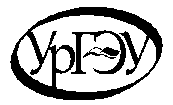 